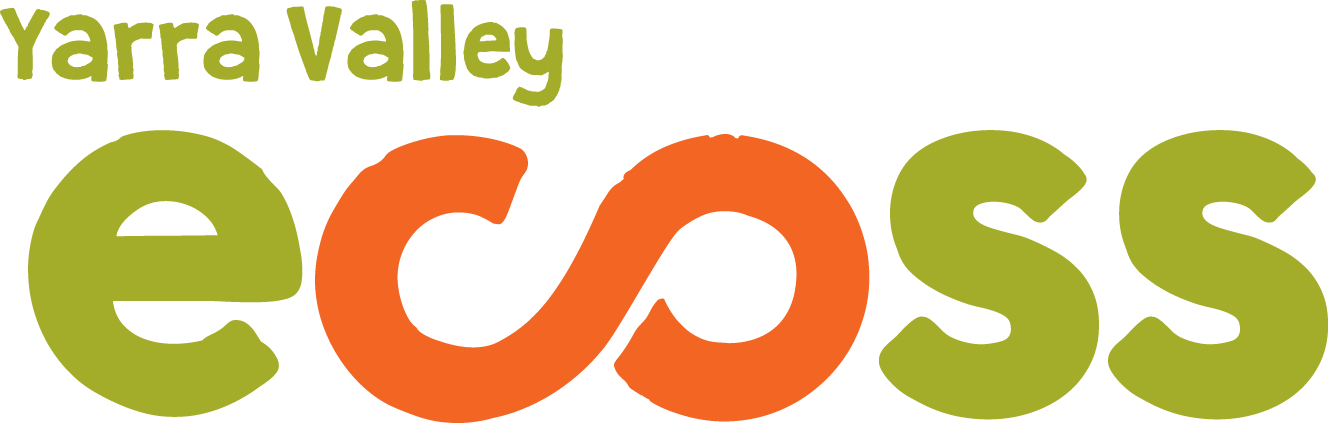 ECOSS Spring Fair 2016 BOOKING FORMTo book a stall or demonstration time slot at the ECOSS Spring Fair please complete the form below and return by email to ecotopiastalls@ecoss.org.au (or mail to: PO Box 340, Yarra Junction 3797).STALL FEES: Healthy Food - $70 NFP food - $50Snacks - $35General : Profit - $25                   NFP/info - $10We will confirm your stall holder application by August 15th. PLEASE NOTE:. Stallholders will need to provide all their own equipment such as marquees, tables etcAs part of our ‘sustainability in action’ goal we ask you to avoid using disposable packaging or receptacles or, where unavoidable, they are biodegradable.  ECOSS has a wash against waste kit that may be available on the day and will determine shortly for how many stalls it will be used for.  Name of stall holder, presenter or organisationContact personPhone numberEmailAre you not for profit?Y / NList products or organisations goalsHow does your business contribute to ecological and / or social sustainability?Please give brief details of your presentation if applicableAny special requirementsDo you have insurance?Please circle Yes please send a copy of your certificatesNo- all stall holders require insurance so the option to pay an additional fee of $5 for NFP or $10 for profit is availableDo you require power?Y / NFood- do you have streetrader and food handling certificates?Y / N